PENGARUH RASIO LIKUIDITAS, RASIO PROFITABILITAS, PERTUMBUHAN PENJUALAN DAN ECONOMIC VALUE 
ADDED TERHADAP HARGA SAHAM PADA PERUSAHAAN MANUFAKTUR YANG TERDAFTAR DI BURSA EFEK INDONESIA TAHUN 2016-2018

Oleh:
Nama	: Nicodemus HalimNim	: 37150319Skripsi diajukan sebagai salah satu syarat untuk
Memperoleh gelar Sarjana Akuntansi

Program Studi Akuntansi
Konsentrasi Pemeriksaan Akuntansi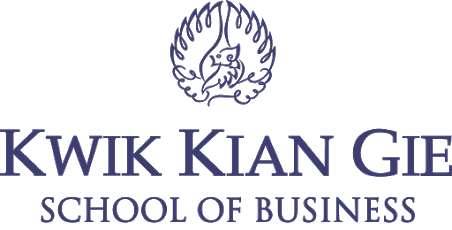 INSTITUT BISNIS dan INFORMATIKA KWIK KIAN GIE
JAKARTA
SEPTEMBER 2019